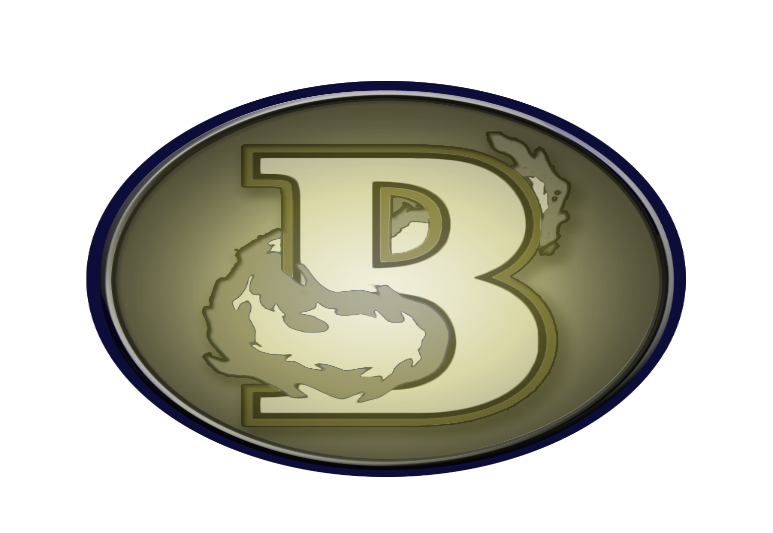 BETHESDA BLAZER ATHLETIC HANDBOOKTable of ContentsMission…………………………………………………………………………………………….3Goals………………………………………………………………………………………………3Student Guidelines………………………………………………………………………………...4Dismissal or quitting a sport……………………………………………………………………....4Parents Code of Conduct……………………………………………………………………………………………5Athletic Affiliations.........................................................................................................................6Athletic Awards…………………………………………………………………………………...6Cell Phone Policy………………………………………………………………………………….7Travel Policy………………………………………………………………………………………7Bethesda Athletic Mission StatementTo train and develop young men to give their best athletically, while incorporating our overall mission of Bethesda, which is to teach a Love of God, a Love of Learning, and a Strong work ethic.We teach our mission through what we believe is our five pillars of success: A.U.D.I.TAccountability: Teaching student-athletes to accept responsibility, to be reliable, to be prompt and to get the job done! Unity:  Together we stand and divided we fall! We will teach student-athletes how to work together to achieve a common goal. The importance of being totally committed to a positive cause and staying the course through the tough and trying times. The multiplying advantages of working within the framework of a team and being able to sacrifice some individual glory for the benefit of everyone.Discipline:  Teaching our student-athletes how to manage their lives (Body and Behavior), how to have self-control, the benefits of hard work and never giving up on something just because it is difficult or frustrating.Integrity: It is our responsibility to develop the character of each player.  To teach loyalty, commitment, respect, and doing right thing even when no one is lookingTeachable Spirit:  It is extremely imperative that student-athletes learn how to be coachable or teachable.  Learning how to handle instruction and discipline from another, even though it may be difficult at times to hear.TEAM MOTTO:  IT IS NOT HOW YOU START, IT IS HOW YOU FINISH!TEAM SCRIPTURE:Philippians 2:4 Everyone should look out not only for his own interests, but also for the interest of othersGoals	Our number one goal at Bethesda is to Win!  We desire to win in every aspect of living!  We are teaching our student-athletes how to win in the classroom, how to win on the court, field, track, bowling alley or the green, how to win in their prayer life, and how to win with character.Student Guidelines All students-athletes must meet all academic requirements before participating in any sport. (must pass 5 or more subjects or 4 core courses to be eligible for the following semester)All student-athletes must have a new physical examination each year before participating in any sport. All student-athletes must have all SCISA paperwork filled out on Big Teams https://studentcentral.bigteams.com/ before competition.No earrings are permitted during any school related events, which includes athletics.Cell phones are permitted on away games.  However, all cell phones must be turned off until after competition.  All student-athletes who fail to follow instructions during all overnight trips will be asked to leave. Parents will be asked to pick up their child early from the trip.  There will be no exceptions to this rule.  There will also be additional consequences according to the incident, which could also lead to dismissal.All student-athletes are responsible for returning all equipment and uniforms.  Any student who fails to return equipment or uniform will be billed at the full price.All student-athletes must be in uniform in order to practice or compete.All student-athletes are expected to be present for all practices or meetings.  Any student-athlete, who misses 1 day of practice without an excuse from the head coach, at the head  discretion, he could be suspended for ½ a game.  If a student-athlete misses 2 practices within the same week, at the head  discretion, he could be suspended for 1 game and not travel with the team.Any student-athlete that begins a sport must complete that sport in good standing before entering another sport.Quitting or DismissalAny student-athlete that is dismissed from any sport for discipline reasons will not be able to participate in any other sport for the remaining of the school year unless approved from the Athletic Director.  Any student-athlete that quits a sport will not be allowed to play another sport within that same school year.  Quitting is not allowed in our athletic program.  We are striving to build character in each player, which will help them to become successful in the near future.PARENT’S CODE OF CONDUCTI therefore agree: I (and my guests) will be a positive role model for my child and encourage sportsmanship by showing respect and courtesy, and by demonstrating positive support for all players, coaches, officials and spectators at every game, practice or other sporting event. I (and my guests) will not engage in any kind of unsportsmanlike conduct with any official, coach, player, or parent such as booing and taunting; refusing to shake hands; or using profane language or gestures. I will respect the officials and their authority during games and will never question, discuss, or confront coaches at the game field, and will take time to speak with coaches at an agreed upon time and place. I will not encourage any behaviors or practices that would endanger the health and well-being of the athletes. I will never ridicule or yell at my child or other participant for making a mistake or losing a competition. I will promote the emotional and physical well-being of the athletes ahead of any personal desire I may have for my child to win. I will refrain from coaching my child or other players during games and practices, unless I am one of the official coaches of the team. SCISA STATEMENT FOR SPORTSMANSHIP“SCISA encourages and promotes sportsmanship by student-athletes, coaches, and spectators. We request your cooperation by supporting the participants and officials in a positive manner. Profanity, racial, ethnic, or sexist comments, or other intimidating actions will not be tolerated and are grounds for removal from the event.”*ANYONE WHO VIOLATES OUR CODE OF CONDUCT WILL BE ASKED TO LEAVE AT ANY TIME WITHOUT REFUND.ATHLETIC AFFILIATIONSCISA (SOUTH CAROLINA INDEPENDENT SCHOOL ASSOCIATION) www.scisa-schools.orgSPAL (SAVANNAH PAROCHIAL ATHLETIC LEAGUE)AWARDSRequirements for letteringFootball Athlete must play 20 quarters of varsity footballBasketballAthlete must play 40 quarters of varsity basketballTrackAthlete must qualify for the SCISA State Track MeetBowlingAthlete must make the All-State team to letter.Post season awards Bethesda Athletic All other awards will come from the accomplishments recognized from the egiontate, and Head of School. The following is the criteria for the Blazer award: 

a. The athlete attends required workouts
b. The athlete exhibits a spirit of competition in all practices and games, and has a desire to practice and improve whenever possible. 
c. The athlete is willing to accept the “team” before “self” and work hard to be a successful team player. 
d. The athlete is willing to make sacrifices for the team. 
e. The athlete exhibits accountability, , discipline, integrity, and a teachable spirit. ALL-STATE WALLStudent must receive All-State honors from the Conference in which we compete. WALL OF FAMETo qualify for the wall of fame, a student or coach must be voted or recognized by the Athletic Staff and School. Athlete must have competed and excelled in a sport at Bethesda and graduated from high school at Bethesda. Competed 4 years of a sport in College and graduated from College or University.Cell Phone PolicyCell Phones should never be used to record or make inappropriate videos at any time.Cell Phones should not be used to embarrass team members in the locker room.  Cell Phones should not be used before or during competition.Cell Phones are not to be used in the weight room during team lifts. Travel PolicyAll players must travel with the team to athletic competitions unless approved by the head coach of that sport and either verbal or written parent communication.  All players must travel back with the team after competition.  If a parent would like to take their child home after an away game, the parent must speak with the Coach in person.In order for a child to go home with anyone other than a parent, there must be written approval submitted to the head coach or Athletic Director prior to the game unless there is an emergency.  In cases of an emergency, there needs to be verbal communication.Role of Faculty and Staff in the college athletic recruiting processCoaches will meet with parents and students prior to their senior season to discuss college possibilities.Coaches will provide students an opportunity to create their personal highlight film through our coaching software called, Hudl.  This software will allow each student to create their own highlight film based on their performance throughout the season.Coaches will evaluate each player based on academics, skills and ability, and character throughout their tenure at Bethesda.  Based on this evaluation, coaches will properly advise student-athletes and parents during the recruiting process.  Coaches will always be honest with recruiters and will never put the integrity of Bethesda at risk.Guidance Counselor will provide transcripts for college recruiters upon their request for each student in good standing with Bethesda.Guidance Counselor will also make sure each student-athlete sign-up for the NCAA Clearinghouse.  ( test scores must go to the NCAA in order for a student-athlete to be declared eligible.Coaches will provide each student-athlete the information for college eligibility for the NCAA or NAIA.Coaches will connect with College Coaches to promote student-athletes that meet the proper requirement for their program.  It is both student and parent responsibility to fill out college questionnaire forms and visit schools of their choice.  In addition, it is equally important for student-athlete to attend summer camps to build relationships with college coaches and to sharpen their skills.  Camps are being held in various states for various age groups.Parents can also use third party recruiting services such as NCSA, be Recruited, etc. to promote their son.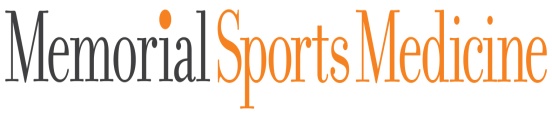 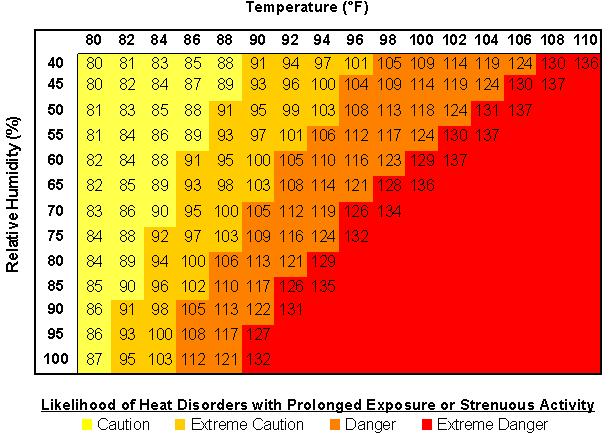  Administration Michael Hughes (President)				912-351-2042Karleen Brown (Principal)				912-351-2064Stephanie Vanvleck (Assistant Principal)		912-351-2065Athletic Director (Antwain Turner)			912-351-2056 office   912-604-1084 cellSheryl Miller (Front office)				912-351-2055Felicia Brooks (Admissions Director			912-351-2051,AChatham OrthopedicsOur ATC present important information with our coaching staff concerning concussions at the Blazer Coaches Clinic. As well as communicate with our parents.i.e.John Rios Champ Kleeman himhimstraightiChris RandallRiosDoug DixonChamp KleemanKarleen BrownKleemanJohn RiosRandallhimGAJohn RioshimJohn RiosDoug DixonChamp KleemanRiosJohn Rios	908-244-9967Karleen Brown	Stephanie Vanvleck Felicia Brooks (Admission Director)			912-351-2051